KEMENTERIAN PENDIDIKAN DAN KEBUDAYAAN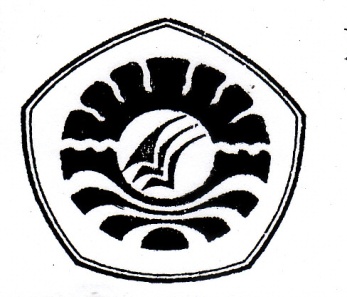 UNIVERSITAS NEGERI MAKASSARFAKULTAS ILMU PENDIDIKANPROGRAM STUDI PENDIDIKAN GURU PENDIDIKAN ANAK USIA DINIAlamat FIP UNM Jl. Tamalate I Tidung MakassarTelp. 884457, Fax. (0411) 883076Laman : www.unm.ac.idPERSETUJUAN PEMBIMBINGSkiripsi dengan judul : 	Penerapan Metode Bercerita Dalam Mengembangkan Kemampuan Bahasa Ekspresif Pada Anak Taman Kanan-Kanak Al-Ikhlas Bulie Kecamatan Sibulue Kabupaten BoneAtas nama:Nama	:	Andi TenriNIM	: 074904656Jur/Prodi	: 	Pendidikan Guru Pendidikan Anak Usia DiniFakultas	:	Ilmu PendidikanSetelah diperiksa dan diteliti, naskah skripsi ini telah memenuhi syarat untuk diujikan.	Makassar,      Januari 2014Pembimbing I	   	Pembimbing IIDra.Hj. Sumartini, M.Pd		       	      Rusmayadi, S.Pd, M.PdNIP. 19491228 197803 2 001		                  NIP. 19780917 200604 1 002Disahkan, Ketua Prodi PGPAUD FIP UNMDra. Sri Sofiani, M.Pd NIP. 19530202 198010 2 001 